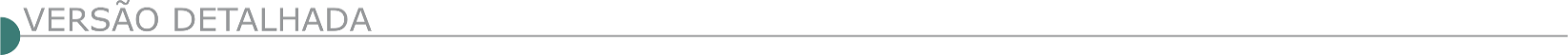 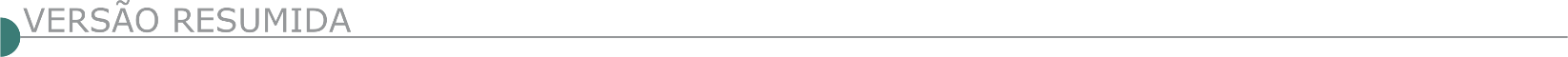 ESTADO DE MINAS GERAISEMPRESA DE CONSTRUÇÃO, OBRAS, SERVIÇOS, PROJETOS, TRANSPORTES E TRÂNSITO DE BETIM EMPRESA DE CONSTRUÇÕES, OBRAS, SERVIÇOS, PROJETOS, TRANSPORTES E TRÂNSITO DE BETIM – ECOS – AVISO DE LICITAÇÃO TOMADA DE PREÇOS 03/2021, PAC 0019/2021Torna público, para conhecimento dos interessados, que fará realizar licitação na modalidade Tomada de Preços 03/2021, PAC 0019/2021, Objeto: Contratação de empresa de engenharia sob o regime de empreitada a preços unitários para execução das obras de reforma da Unidade Básica de Saúde Alterosas, localizada na Avenida das Acácias, s/nº, Bairro Jardim das Alterosas, no Município de Betim MG, com a abertura marcada para as 10:00 (dez) horas, do dia 25 de abril de 2022. O Edital e seus Anexos encontram-se à disposição dos interessados no site https://www.betim.mg.gov.br/portal/editais.PREFEITURA MUNICIPAL DE ALÉM PARAÍBA AVISO DE LICITAÇÃO - PROCESSO Nº 074/2022 – TOMADA DE PREÇOS Nº 003/2022 PREFEITURA MUNICIPAL DE ALÉM PARAÍBA-MG - PROCESSO Nº 074/2022 – TOMADA DE PREÇOS Nº 003/2022, torna público – abertura às 13:00 horas do dia 20/04/2022 em sua sede. Objeto: Contratação empresa para execução de serviços de engenharia para sistemas de drenagem de águas pluviais em vias públicas no bairro Jardim Paraíso (Tiro de Guerra), compreendendo os serviços especificados conforme Projeto Básico, planilha orçamentária e memorial descritivo. O Edital em inteiro teor e posteriores avisos estarão à disposição a partir do dia 29/03/2022, pelo site www.alemparaiba.mg.gov.br. Maiores informações, através do telefone (32) 3462-6733, ramal 240. ALTO JEQUITIBÁ PREFEITURA MUNICIPAL TOMADA DE PREÇO Nº 003/2022 PREFEITURA DE ALTO JEQUITIBÁ TORNA PÚBLICA O PROCESSO LICITATÓRIO Nº 054/2022, TOMADA DE PREÇO Nº 003/2022. Objeto: contratação de empresa especializada para execução da obra de ampliação da ponte localizada na Rua Guilherme Sathler no Município De Alto Jequitibá. A sessão pública será no dia19/04/2022, às 13h.O edital na íntegra está disponível no site: www.altojequitiba.mg.gov.br. Maiores informações podem ser obtidas no tel.: (33) 3343.1268.PREFEITURA DE ARGIRITA DEPARTAMENTO DE LICITAÇÕES EXTRATO DE PUBLICAÇÃO PROCESSO DE LICITAÇÃO Nº 058/2022 TOMADA DE PREÇOS Nº 001/2022 A Prefeitura Municipal de Argirita, por sua Comissão de Licitação, no uso de suas atribuições legais e na forma da Lei, em especial o contido na Lei Federal 8.666/93, torna público fará realizar licitação na modalidade Tomada de Preços, cujo objeto é a contratação de serviços de obras e engenharia, com fornecimento de materiais e mão de obra para construção de muro de contenção no Centro Educacional Municipal Prefeito João Batista de Almeida. O julgamento da documentação e proposta será realizada no dia 18/04/2022 às 08h30. As informações poderão ser obtidas através do telefone: 0xx32.3445-1288 e no endereço eletrônico: licitacao@argirita.mg.gov.br. O Edital está disponível no site www.argirita.mg.gov.br.  BELO VALE PREFEITURA MUNICIPAL AVISO DE LICITAÇÃO: CONCORRÊNCIA N°001/2022, PRC N°021/2022 Nova data de abertura: 06/05/2022 às 7h15min. Objeto: Contratação de empresa para execução do projeto de adequação elétrica da Delegacia de Polícia Civil. Cópia do edital e seus anexos na Avenida Tocantins, n°57, Centro, Belo Vale MG ou pelo e-mail: licitacao@belovale.mg.gov.br ou licitacaopmbelovale@gmail.com ou pelo site www.belovale.mg.gov.br. BONITO DE MINAS PREFEITURA MUNICIPAL REPUBLICAÇÃO DA TOMADA DE PREÇOS Nº 003/2022 PROCESSO Nº 020/2022Objeto: contratação de empresa de engenharia para execução de obras de construção de 05 (cinco) quadras poliesportivas, objeto de convênios celebrados com a SEE/MG nº: 1261001379/2021 e 1261001380/2021. Considerando a realização da festa comemorativa de aniversário de emancipação política justifica-se a prorrogação do prazo de entrega dos envelopes e julgamento para o dia 18/04/2022 as 09h00min. O Edital encontra-se na integra no site oficial do município: Pregão Presencial nº 005/2022 - Processo nº 026/2022. Objeto: Fornecimento de lanches para uso das secretárias que integram a administração municipal. Sessão de recebimento de propostas de julgamento: 18/04/2022 às 13h00min.PREFEITURA DE CABECEIRA GRANDE AVISO DE LICITAÇÃO AVISO DE LICITAÇÃO PROCESSO ADMINISTRATIVO LICITATÓRIO N.º 017/2022 – TOMADA DE PREÇOS N.º 004/2022A Prefeitura Municipal de Cabeceira Grande, torna público aos interessados que fará realizar no dia 26 de abril de 2022 às 09:00, licitação na modalidade de Tomada de Preços, Tipo: menor preço Global, sob a regência da Lei Federal n.º 10.520/02, Decreto Municipal n.º 1.202, de 18/02/2009 e subsidiariamente da Lei 8.666/93 e alterações posteriores, CONTRATAÇÃO DE EMPRESA ESPECIALIZADA PARA CONSTRUÇÃO DE DUAS ESCULTURAS “EU AMO CABECEIRA GRANDE” NOS DOIS PRINCIPAIS ACESSOS DA CIDADE. O edital contendo as linhas e demais especificações se encontra à disposição dos interessados na sede da Prefeitura Municipal, situada na Praça São José s/n°, em Cabeceira Grande (MG), e poderá ser obtido em horário comercial. Maiores informações poderão ser obtidas pelo e-mail: licitacaocabeceiragrande@hotmail.com ou telefax: (38) 3677-8044/ 8093 -MUNICÍPIO DE CACHOEIRA DE PAJEÚ/MG, RUA AFONSO PENA, 14, CENTRO - CNPJ: 18.414.599/0001-75 - FONE: (33) 3754-1200 - PROCESSO Nº 035/2022 - TOMADA DE PREÇOS Nº 002/2022 Objeto: Contratação de empresa para realização de obra de construção de muro do galpão onde será as futuras instalações do setor de transporte do município. Abertura dia 20/04/2022 às 9h00min. maiores informações, bem como edital completo, junto a Prefeitura Municipal de Cachoeira de Pajeú/ MG, com sede na Rua Afonso Pena, 14 - Centro, pelo telefone (33) 3754-1200, e-mail licitacaopmcp@yahoo.com.br ou site www.cachoeiradepajeu.mg.gov.br - Patrícia Pinheiro (Presidente da CPL).MUNICÍPIO DE CAETÉ/MG PREGÃO PRESENCIAL Nº 009/2022-SRP 004/2022 Torna público, para conhecimento dos interessados, que realizará em 18 de abril, às 09h30min, em sessão pública no Auditório localizado no Anexo Administrativo da Prefeitura Municipal de Caeté, Av. Jair Dantas, 216, José Brandão, licitação na modalidade Pregão Presencial, do tipo menor preço global, objetivando o Registro de Preços para futuras e eventuais contratações de empresas especializadas para prestação de serviços em alvenaria poliédrica, sendo sarjetas, meio fios e drenagens profundas, a serem executados em vias da sede do município e em vias dos distritos de Caeté, por um período de 12 (doze) meses, com fornecimento de materiais, para atender as necessidades da Administração Pública, através da Secretaria Municipal de Obras. Valor estimado: R$ 2.004.833,44. O Edital encontra-se à disposição na íntegra gratuitamente em www.caete.mg.gov.br - Informações: (31) 3651-3264. Caeté, 28 de março de 2022PREFEITURA MUNICIPAL DE CAMPO DO MEIO - MG AVISO DE EDITAL DE CONCORRENCIA PROCESSO 31/2022 CONCORRENCIA 02/2022 A Prefeitura Municipal de Campo do Meio-MG, comunica a todos os interessados do ramo pertinente a abertura da licitação pública na modalidade de CONCORRENCIA, regida pela Lei n° 10.520/2002 e 14.133/2021, cujo objeto é: OBRA DE SERVIÇOS DE ENGENHARIA EM DRENAGEM PLUVIAL NA AVENIDA NOÉ AZEVEDO, CONFRONTANDO COM O BAIRRO JARDIM AEROPORTO, COM FORNECIMENTO DE MATERIAIS E MAO DE OBRA. Abertura 17/05/2022 as 09:00. O edital pode ser adquirido na sede da Rua Dr. José Mesquita Neto, nº. 356, centro da cidade de Campo do Meio ou pelo site www.campodomeio.mg.gov.br. Informações complementares na sede da Prefeitura Municipal, no Departamento de Compras, ou pelo telefone: (35) 3857-1319.CARAÍ PREFEITURA MUNICIPAL AVISO TOMADA DE PREÇO 002/2022 Será realizado no dia 20/04/2022, às 09:30 horas, a Tomada de Preço nº 002/2022 – Objeto: Contratação de empresa para execução de obra de pavimentação nos distritos de Marambaia, Ponto do Marambaia e sede do município de Caraí, com fornecimento de materiais e mão de obra, através de recursos provenientes da linha de financiamento BDMG Urbaniza 2021 Nº 335.438/2021. Edital e informações encontram-se à disposição dos interessados na sala de licitações localizada na travessa 31 de março, nº 51, centro, tele/fax (0xx33)3531-1219, e-mail: licitação@carai.mg.gov.br, nos dias úteis, no horário de 07:00 às 12:00 e 13:00 às 16:00 horas. Caraí/MG, 31 de março de 2022. Fernanda Nunes de Oliveira - Pregoeira.PREFEITURA DE COMENDADOR GOMES SETOR DE COMPRAS E LICITAÇÕES TOMADA DE PREÇOS Nº 2/2022 AVISO DE LICITAÇÃO (LEI Nº 8.666/1993) TOMADA DE PREÇOS Nº 2/2022 PROCESSO 0018580 TIPO: Menor Preço Global O Município de Comendador Gomes-MG torna público que no dia 28 de abril de 2022 às 09h00min, serão recebidas e abertas a propostas e documentação que tem por objetivo: CONTRATAÇÃO DE EMPRESA PARA CONSTRUÇÃO DO GINÁSIO POLIESPORTIVO DA ESCOLA MUNICIPAL LINDOLFO DE ALMEIDA FERREIRA. Informações: e-mail: licita@comendadorgomes.mg.gov.br, edital no site http://pmcgomes.horusdm.com.br/transparencia (seção Licitações - Tomada de Preços).MUNICÍPIO DE CORAÇÃO DE JESUS/MG, ATRAVÉS DA SECRETARIA MUNICIPAL DE EDUCAÇÃO TORNA PÚBLICO A TOMADA DE PREÇO N° 06/2022Cujo objeto é a CONTRATAÇÃO DE EMPRESA ESPECIALIZADA EM OBRA DE ENGENHARIA PARA CONSTRUÇÃO DE UMA QUADRA POLIESPORTIVAS NA ESCOLA MUNICIPAL JOSÉ EVANGELISTA PEREIRA NA COMUNIDADE DE POÇO VERDE CONFORME CONVÊNIO Nº 1261000588/2022/SEE. Data: 18/04/2022 às 07h30min. Edital disponível no site www.coracaodejesus.mg.gov.br ou e-mail: licitacoracao@yahoo.com.br. Maiores informações através do telefone: (38) 3228-2282.PREFEITURA MUNICIPAL DE CÓRREGO DANTA, TORNA PUBLICO A REALIZAÇÃO DE LICITAÇÃO NA MODALIDADE TOMADA DE PREÇO Nº 001/2022DIA 26 DE ABRIL DE 2022. PAVIMENTAÇÃO ASFÁLTICA PRAÇA. PREFEITURA MUNICIPAL DE CÓRREGO DANTA, torna público a realização de Licitação na Modalidade Tomada de Preço nº 001/2022, no dia 26 de abril de 2022, às 14:00 (quatorze) horas na sede da Prefeitura, situada na Avenida Francisco Campos, nº 27, Centro, Córrego Danta, MG, cujo objeto é a Contratação de empresa especializada para Pavimentação Asfáltica em CBUQ (Concreto Betuminoso Usinado a Quente) em vias públicas de Córrego Danta. Os envelopes contendo a documentação de habilitação e proposta, poderão ser entregues no endereço acima citado, até às 13:45 horas, do dia 26/04/2022. Os interessados poderão adquirir o edital no site www.corregodanta.mg.gov.br, no endereço acima citado ou obter informações no horário de 08:00 às 17:00 horas de segunda à sexta-feira, pelo telefone 37 3424-1010 ou pelo e-mail; licitacao@corregodanta.mg.gov.br.DESTERRO DO MELO PREFEITURA MUNICIPAL TOMADA DE PREÇOS Nº 002/2022 PROCESSO LICITATÓRIO Nº 032/2022“Execução de pavimentação em pedra poliédrica, drenagem superficial, colocação de meios-fios e passeio dos Morros da Teca (Comunidade do Amorins) e Morro do Pião (Trecho 2)”, nos termos da Resolução SEGOV nº 32, de 08 de outubro de 2021 - Emenda Parlamentar Estadual nº 78873”, abertura marcada para o dia 14/04/2022 às 14:00 horas, no Setor de Compras e Licitações da Prefeitura de Desterro do Melo, Minas Gerais, maiores informações, publicações e solicitação de edital no telefone 32-3336-1123 ou no e-mail compras@desterrodomelo.mg.gov.br, no site do Município em https://desterrodomelo.mg.gov.br/licitacoes.php, no Diário Oficial do Município em https://desterrodomelo.mg.gov.br/lis_diario.php.Cadastramento prévio de licitantes e visitas no local da obra agendadas no Setor de Compras e Licitações, Av. Silvério Augusto de Melo, nº 158, Fábrica, Desterro do Melo, Minas Gerais, Tel.: 32-3336-1123 de 12:30hs às 17:00hs e-mail: compras@desterrodomelo.mg.gov.br. PREFEITURA DE DORES DO INDAIÁ DEPARTAMENTO DE LICITAÇÕES E COMPRAS AVISO DE LICITAÇÃO - PROCESSO LICITATÓRIO Nº081/2022 TOMADA DE PREÇOS Nº010/2022 Prefeitura Municipal de Dores do Indaiá - MG, Processo Licitatório n° 081/2022, na modalidade Tomada de Preços n° 010/2022. AVISO DE LICITAÇÃO – Objeto: CONTRATAÇÃO DE EMPRESA ESPECIALIZADA PARA EXECUÇÃO DE OBRAS DE PAVIMENTAÇÃO ASFÁLTICA EM CBUQ, EM TRECHOS DAS RUAS JOSÉ ARGEMIRO DE MOURA, RIO GRANDE DO NORTE, CEARÁ, PIAUÍ E MARANHÃO, LOCALIZADAS EM DORES DO INDAIÁ-MG, NOS TERMOS DO CONVENIO Nº911453/2021, CELEBRADO ENTRE O MINISTÉRIO DO DESENVOLVIMENTO REGIONAL – MDR, POR INTERMÉDIO DA CAIXA ECONÔMICA FEDERAL, E O MINICÍPIO DE DORES DO INDAIÁ-MG. Sendo a abertura das propostas marcada para o dia 18/04/2022 às 08:00 horas. Informações podem ser obtidas no setor Licitações à Praça do Rosário, 268, Fone (37) 3551-6250 (ramal 6256) ou por e-mail licitacao@doresdoindaia.mg.gov.br. ELÓI MENDES PREFEITURA MUNICIPAL RETIFICAÇÃO DA TOMADA DE PREÇOS Nº 02/2022. Aviso de Alteração de Edital. Processo nº 39/2022. Tomada de Preços nº 02/2022. Objeto: Contratação de Pessoa Jurídica apta a execução de reforma do ginásio poliesportivo Pe. Joaquim Machado Filho - Mutucão. Comunica-se a Retificação do Edital em epígrafe, o qual se encontra disponível no site: www.eloimendes.mg.gov.br. Altera-se, também, a data para a realização do Certame, conforme cronograma à seguir: Cadastramento até dia 19/04/2022, abertura e julgamento no dia 20/04/2022, às 9h00min, no Clube Elói Mendes. A CPL receberá os documentos de Credenciamento, Habilitação e Proposta até o dia 19/04/2022 às 17h00min na Sede da Prefeitura Municipal de Elói Mendes, na Rua Cel. Horácio Alves Pereira, nº 335, Centro, CEP: 37.110- 000, Elói Mendes/MG. f.1. A visita técnica de vistoria ocorrerá com o acompanhamento do Assessor de Planejamento e Projetos da Secretaria de Obras - O engenheiro Daniel Pereira Matias - no dia 12/04/2022, devendo o comparecimento e horário ser agendado pelo telefone (35) 3264-1977. Contato eletrônico: secretaria_obras@eloimendes.mg.gov.br, engenharia@eloimendes.mg.gov.br. Mais informações pelo site: www.eloimendes.mg.gov.br ou pelo fone: (35) 3264-3494. FRUTA DE LEITE PREFEITURA MUNICIPAL AVISO DE LICITAÇÃO TOMADA DE PREÇOS 001/2022 A Prefeitura Municipal de Fruta de Leite/MG, torna público a realização de licitação na modalidade TOMADA DE PREÇOS 001/2022, tipo menor preço GLOBAL, destinado a Contratação de empresa especializada no ramo de engenharia e Construção Civil para Construção de Quadra Poliesportiva na Escola Municipal de Educação Infantil Jovina Brito Castro, conforme Convênio de Saída 1261000241/2022/SEE e projeto de engenharia em anexo, cujos envelopes de habilitação e propostas deverão ser entregues até às 09:00 horas do dia 19 (dezenove) de abril de 2022. Maiores informações, bem como edital completo, junto a Prefeitura Municipal de Fruta de Leite/MG, com sede na Avenida Montes claros, 900 - entro, e-mail licitacao@frutadeleite.mg.gov.br e site www.frutadeleite.mg.gov.br. JOÃO MONLEVADE PREFEITURA MUNICIPAL AVISO DE LICITAÇÃO – CONCORRÊNCIA 05/2022 O Município de João Monlevade torna pública a licitação referente à Concorrência 05/2022. Objeto: contratação de empresa para execução de sistemas de contenção em diversos locais do município de João Monlevade, com fornecimento de equipamentos, mão-de-obra, materiais serviços técnicos necessários à execução do objeto, em conformidade com planilha de custos, cronograma, memorial descritivo e anexos deste edital. Data de abertura: 05/05/2022 às 09h00minh. Edital disponível no site do município www.pmjm.mg.gov.br. Mais informações: (31) 3859-2525.AVISO DE LICITAÇÃO – CONCORRÊNCIA 05/2022 O Município de João Monlevade torna pública a licitação referente à Concorrência 05/2022. Objeto: contratação de empresa para execução de sistemas de contenção em diversos locais do município de João Monlevade, com fornecimento de equipamentos, mão-de-obra, materiais serviços técnicos necessários à execução do objeto, em conformidade com planilha de custos, cronograma, memorial descritivo e anexos deste edital. Data de abertura: 05/05/2022 às 09h00minh. Edital disponível no site do município www.pmjm.mg.gov.br - Mais informações: (31) 3859-2525.ITAPAGIPE PREFEITURA MUNICIPAL PREGÃO 32/2022 A Prefeitura Municipal de Itapagipe torna público que no dia 13 de abril de 2022 às 11:30 hs, no Setor de Licitação situado na Rua 08 - nº 1000, na cidade de Itapagipe/MG, serão recebidas e abertas a documentação e propostas relativas à MODALIDADE Pregão 32/2022, que tem por objetivo a Contratação de empresa especializada em recapeamento em CBUQ, na cidade de Itapagipe/MG. Conforme termo de referência. Cópias de Edital e informações complementares serão obtidas junto ao Departamento de Licitação, das 11:00 às 17:00 horas, no endereço acima referido ou através do site www.itapagipe.mg.gov.br ou e-mail licitacao@itapagipe.mg.gov.br. Telefone 34-3424 9000. Itapagipe, 29 de março de 2022.Tiago Viana Santos-Pregoeiro.ITAPEVA CÂMARA MUNICIPAL TOMADA DE PREÇOS N.º 001/2022 A Câmara Municipal de Itapeva torna público que fará realizar licitação, na modalidade Tomada de Preços n.º 001/2022, visando a “Contratação de empresa de engenharia para execução de serviços de construção da nova sede da câmara municipal de Itapeva – estado de minas gerais, conforme projetos e demais documentos anexos, com fornecimento de mão de obra e materiais. ”. O valor estimado para execução do objeto é de R$ 1.641.877,80 (Um milhão seiscentos e quarenta e um mil, oitocentos e setenta e sete reais e oitenta centavos). A licitação será realizada na sede da Câmara Municipal, no endereço abaixo informado. Data da Sessão de Abertura dos Documentos de Habilitação: 19/04/2022, às 09:00. O edital encontra-se disponível na sede da Câmara Municipal de Itapeva – MG, localizada na Rua Otávio Lemes da Silva, n.º 152 – Centro – Itapeva – MG, podendo ser solicitado, também, pelo e-mail compras@camaraitapeva.mg.gov.br. Telefone para contato: 35.3434.1582 ou 35.3434.1177.PREFEITURA MUNICIPAL DE ITAÚNA - TOMADA DE PREÇOS 003/2022 A Prefeitura de Itaúna torna público o processo licitatório nº 110/2022, na modalidade Tomada de Preços nº 003/2022. Abertura para o dia 20/04/2022 às 08h30. Objeto: contratação de empresa especializada para execução de fresagem de pavimento asfáltico em diversas ruas do Município de Itaúna/MG. A íntegra do Edital e seus anexos estarão disponíveis no site www.itauna.mg.gov.br a partir do dia01/04/2022. ITAVERAVA PREFEITURA MUNICIPAL TOMADA DE PREÇOS Nº 002/2022 A Prefeitura de Itaverava, através do seu Prefeito, o Sr. José Flaviano Pinto torna público que irá realizar no prédio da Prefeitura Municipal licitação na modalidade Tomada de Preços nº 002/2022 Objeto: Execução das obras de Infraestrutura e serviços de engenharia para Obras de Término dos Sanitários Públicos e Ponto de Ônibus de Monsenhor Izidro, Itaverava-MG, abertura dia 19/04/2022 ás 13:00 horas na sala de reuniões situado no prédio da Prefeitura Municipal de Itaverava, maiores informações e editais no site www.itaverava.mg.gov.br. JANAÚBA PREFEITURA MUNICIPAL AVISO DE LICITAÇÃO - PROCESSO Nº. 68/2022 TOMADA DE PREÇO Nº. 14/2022.O município de Janaúba/MG torna público para conhecimento dos interessados, que realizará no dia 25 de abril de 2022, às 09:00, em sua sede situada na praça dr. rockert, n° 92, centro, processo licitatório n° 68/2022, na modalidade tomada de preços n° 14/2022, para calçamento e pavimentação de logradouros públicos – emendas impositivas, conforme especificações constantes no edital e seus anexos, cuja cópia poderá ser adquirida junto ao setor de licitações, no referido endereço, no horário de 12:00 às 18:00 horas, nos dias úteis, assim como no site: www.janauba.mg.gov.br. PREFEITURA MUNICIPAL DE JOÃO PINHEIRO TOMADA DE PREÇOS Nº 004/2022 PREFEITURA MUNICIPAL DE JOÃO PINHEIRO/MG - AVISO DE LICITAÇÃO: TOMADA DE PREÇOS Nº 004/2022, abertura dia 19/04/2022 às 09h00, tipo Menor Preço - Global, objetivando a contratação, sob o regime de empreitada global e com o fornecimento de mão-de-obra, equipamentos, materiais, ferramentas e etc., dos serviços e obras de construção de quadra em cobertura metálica de quadra poliesportiva no Distrito de Luizlândia do Oeste. O Edital poderá ser acessado no site www.joaopinheiro.mg.gov.br. Maiores informações no Depto. de Compras da Prefeitura de João Pinheiro/MG - Pç. Cel. Hermógenes, 60, Centro, CEP 38770-000, p/ e-mail: licita@joaopinheiro.mg.gov.br ou p/ telefone (38) 3561-5511, das 08h00 às 11h00 e 13h00 às 17h30.TOMADA DE PREÇOS Nº 005/2022 PREFEITURA MUNICIPAL DE JOÃO PINHEIRO/MG - AVISO DE LICITAÇÃO: TOMADA DE PREÇOS Nº 005/2022, abertura dia 20/04/2022 às 09h00, tipo Menor Preço - Global, objetivando a contratação de empresa para construção de quadra em cobertura metálica de quadra poliesportiva no Distrito de Cana-Brava. O Edital poderá ser acessado no site www.joaopinheiro.mg.gov.br. Maiores informações no Depto. de Compras da Prefeitura de João Pinheiro/MG - Pç. Cel. Hermógenes, 60, Centro, CEP 38770-000, p/ e-mail: licita@joaopinheiro.mg.gov.br ou p/ telefone (38) 3561-5511, das 08h00 às 11h00 e 13h00 às 17h30.TOMADA DE PREÇOS Nº 006/2022 PREFEITURA MUNICIPAL DE JOÃO PINHEIRO/MG - AVISO DE LICITAÇÃO: TOMADA DE PREÇOS Nº 006/2022, abertura dia 21/04/2022, às 09h00, tipo menor preço global, que tem por objeto da presente licitação a contratação, sob o regime de empreitada global e com o fornecimento de mão-de-obra, equipamentos, materiais, ferramentas e etc., dos serviços e obras de construção de quadra coberta na Escola Municipal Frei Patrício no Distrito de Olhos D’água no Município de João Pinheiro MG. O Edital poderá ser retirado no site www.joaopinheiro.mg.gov.br (editais de licitações) ou no Dpto. de Compras da Prefeitura. Maiores informações pelo telefone (38) 3561-5511 (ramal 220) ou p/ e-mail: licita@joaopinheiro.mg.gov.br, de 08h00 as 11h00 e de 13h00 as 17h30.ESTADO DE MINAS GERAIS PREFEITURA DE LAGOA SANTA - DEPARTAMENTO DE LICITAÇÕES AVISO DE ERRATA - TOMADA DE PREÇOS 002/2022Torna Público Errata da Tomada de Preços 002/2022, dia 11/04/2022 com recebimento dos envelopes até 09h. Objeto: contratação de empresa para a realização da obra de reforma e ampliação da nova sede da Escola Municipal Dona Santinha, com fornecimento de materiais, equipamentos necessários e mão de obra. A Errata na íntegra estará disponível na Rua São João, 290 – Centro, no horário de 12h às 17h e/ou no site www.lagoasanta.mg.gov.br. DEPARTAMENTO DE LICITAÇÕES AVISO DE ERRATA - CONCORRÊNCIA PÚBLICA 004/2022 Torna Público a Errata da Concorrência Pública 004/2022, dia 27/04/2022 com recebimento dos envelopes até 09h. Objeto: Contratação de empresa de engenharia para a realização da obra de reforma e ampliação da Escola Municipal Messias Pinto Alves, com fornecimento de materiais, equipamentos necessários e mão de obra. A Errata na íntegra estará disponível na Rua São João, 290 – Centro, no horário de 12h às 17h e/ou no site www.lagoasanta.mg.gov.br. PREFEITURA DE LEME DO PRADO COMISSÃO DE LICITAÇÃO TOMADA DE PREÇO 002/2022 A Prefeitura Municipal de Leme do Prado/MG torna público, que fará realizar licitação na modalidade Tomada de Preço n.º 002/2022. Objeto: Contratação de empresa especializada em construção civil para execução dos serviços de construção da quadra poliesportiva na escola municipal professora Zilda Maria Gomes no Distrito de Acauã de Minas, proveniente do convênio nº 1261000348/2022/SEE. Entrega dos envelopes: Até as 09:00 horas do dia 19 de abril de 2022. Aos interessados, demais informações bem como edital completo estará à disposição na sede do Município de Leme do Prado/MG, situada à Av. São Geraldo, 259, Bairro Gabriel Pereira, Link: http://cidadesmg.com.br/portaltransparencia/faces/user/outros/FRelatorioEdital.xhtml?Param=LemeDoPradoou através dos telefones nº (33) 3764-8218 - (33) 3764-8000, em horário comercial.PREFEITURA DE LIMEIRA DO OESTE LICITAÇÃO AVISO DE LICITAÇÃO TOMADA DE PREÇOS Nº 01/2022Encontra-se aberta na Secretaria Municipal de Administração da Prefeitura Municipal de Limeira do Oeste - MG, a TOMADA DE PREÇOS Nº 01/2022, tipo MENOR PREÇO GLOBAL, objetivando a CONTRATAÇÃO DE EMPRESA ESPECIALIZADA NA AREA DE ENGENHARIA PARA EXECUÇÃO DE OBRAS VISANDO O RECAPEAMENTO ASFÁLTICO COM UTILIZAÇÃO DE CBUQ (CONCRETO BETUMINOSO USINADO A QUENTE) E MICRO REVESTIMENTO ASFÁLTICO A FRIO, EM DIVERSAS VIAS DO MUNICÍPIO DE LIMEIRA DO OESTE - MG, CONFORME PROJETOS BÁSICOS. O recebimento dos envelopes será até o dia 18 de abril de 2022, às 13:30 (treze horas e trinta minutos), na sala do setor de Licitações e Contratos da Prefeitura Municipal de Limeira do Oeste, sito à Rua Pernambuco nº 780, Centro, na cidade de Limeira do Oeste/MG. Retirada do Edital: O Edital na integra poderá ser obtido diretamente no Departamento de Licitações, no endereço supracitado, através de fotocópias ou cópias magnéticas ou através do e-mail licitacao@limeiradooeste.mg.gov.br. Informações complementares poderão ser obtidas pelos telefones (034) 3453-1700 / 3453-1715.Maria da Fé Prefeitura Municipal TOMADA DE PREÇO 005/2022 Torna público a Licitação 051/2022 - Tomada de Preço 005/2022. Objeto: Contratação de empresa especializada em Construção Civil para construção de Quadra Poliesportiva para a Creche Municipal “Mundo Mágico”, com fornecimento de mão de obra e materiais, conforme Convênio nº1261000401/2022, junto à Secretaria de Estado de Educação, em atendimento a Secretaria Municipal de Educação. Abertura: 19/04/2022, às 09:00h.O edital encontra-se no site: www.mariadafe.mg.gov.br. PREFEITURA MUNICIPAL DE MIRADOURO - SECRETARIA MUNICIPAL DE ADMINISTRAÇÃO ERRATA REFERENTE AO EDITAL DE CONCORRÊNCIA PÚBLICA 001/2022 Prefeitura Municipal de Miradouro Errata referente ao Edital de Concorrência Pública 001/2022 – Contratação de empresa especializada para fornecimento de materiais e prestação de serviços para reforma/ampliação e adequação do prédio do Pronto Atendimento de Miradouro. A alteração realizada não interfere na formulação das propostas, ficando mantida data de abertura dos envelopes de “documentação e propostas” para o dia 26/04/2022 às 13:30 hs. O inteiro teor da errata está disponível na sede da Prefeitura de Miradouro e no site: www.miradouro.mg.gov.br, para maiores informações (32) 3753-1160.PREFEITURA MUNICIPAL DE MUNHOZ AVISO DE LICITAÇÃO CONCORRENCIA Nº 2/2022 A Prefeitura municipal de Munhoz/MG, comunica a abertura do Processo Licitatório n° 122/2022, Concorrência nº 002/2022, Contratação de empresa para pavimentação asfáltica em via rural, estrada da Serraria, conforme convenio de saída n° 1491001238/2021/SEGOV/PADEM e Resolução SEGOV N° 32, 08 de outubro de 2021, conforme projeto e planilha detalhada no anexo I parte integrante deste edital. Visita técnica NÃO OBRIGATORIA do dia 31/03/2022 à 29/04/2022, a partir das 08h00min às 11h00min e das 13h00min às 16h00min. A abertura dos envelopes dar-se-á no dia 02/05/2022, às 10h00min. O edital estará à disposição dos interessados de 2ª a 6ª feira, das 10h às 16h, na Praça José Teodoro Serafim, 400, Munhoz (MG), CEP 37620-000. Tel. (35) 3466-1393, no site www.munhoz.mg.gov.br e para esclarecimentos no e-mail licita@munhoz.mg.gov.br.AVISO DE LICITAÇÃO CONCORRÊNCIA Nº 3/2022 A Prefeitura Municipal de Munhoz (MG), Processo Licitatório n° 123/2022, Concorrência nº 003/2022, Contratação de empresa para pavimentação asfáltica em via rural, estrada da Zila, conforme emenda transferência especial n° 09032021-009679 e transferência especial n° 9277765, conforme projeto e planilha detalhada no anexo I parte integrante deste edital. Visita técnica NÃO OBRIGATORIA do dia 30/03/20212 à 29/04/2022, a partir das 08h00min até as 16h00min. A abertura dos envelopes dar-se-á no dia 02/05/2022, às 14h00min. O edital estará à disposição dos interessados de 2ª a 6ª feira, das 10h às 16h, na Praça José Teodoro Serafim, 400, Munhoz (MG), CEP 37620-000. Tel. (35) 3466-1393, no site www.munhoz.mg.gov.br e para esclarecimentos no e-mail licita@munhoz.mg.gov.br. AVISO DE LICITAÇÃO CONCORRÊNCIA Nº 4/2022 A Prefeitura Municipal de Munhoz (MG), Processo Licitatório n° 124/2022, Concorrência nº 004/2022, Contratação de empresa para pavimentação asfáltica em via rural, estrada da Torre, conforme emenda transferência especial n° 09032021-009679 e transferência especial n° 9277765, conforme projeto e planilha detalhada no anexo I parte integrante deste edital. Visita técnica NÃO OBRIGATORIA do dia 31/03/2022 à 28/04/2022, a partir das 08h00min às 11h00min e das 13h00min às 16h00min. A abertura dos envelopes dar-se-á no dia 29/04/2022, às 10h00min. O edital estará à disposição dos interessados de 2ª a 6ª feira, das 10h às 16h, na Praça José Teodoro Serafim, 400, Munhoz (MG), CEP 37620-000. Tel. (35) 3466-1393, no site www.munhoz.mg.gov.br e para esclarecimentos no e-mail licita@munhoz.mg.gov.br. AVISO DE LICITAÇÃO CONCORRÊNCIA Nº 5/2022 A Prefeitura Municipal de Munhoz (MG), Processo Licitatório n° 125/2022, Concorrência nº 005/2022, contratação de empresa para pavimentação asfáltica em vias rurais, estrada do Estreito, com Recurso da Vale, conforme projeto e planilha detalhada no anexo I parte integrante deste edital. Visita técnica NÃO OBRIGATORIA do dia 31/03/2022 à 28/04/2022, a partir das 08h00min às 11h00min e das 13h00min às 16h00min. A abertura dos envelopes dar-se-á no dia 29/04/2022, às 14h00min. O edital estará à disposição dos interessados de 2ª a 6ª feira, das 10h às 16h, na Praça José Teodoro Serafim, 400, Munhoz (MG), CEP 37620-000. Tel. (35) 3466-1393, no site www.munhoz.mg.gov.br e para esclarecimentos no e-mail licita@munhoz.mg.gov.br. PREFEITURA DE PEDRA AZUL - MG, TORNA-SE PÚBLICO A REALIZAÇÃO DO PROCESSO LICITATÓRIO DE N° 034/2022, NA MODALIDADE TOMADA DE PREÇOS Nº 005/2022Tipo Menor Preço Global Por Lote, em 19/04/2022 às 09h 00 min, objetivando a CONTRATAÇÃO DE EMPRESA ESPECIALIZADA PARA EXECUÇÃO DE MELHORAMENTO DE ESTRADAS VICINAIS LOCALIZADAS NO MUNICÍPIO DE PEDRA AZUL/MG CONFORME CONTRATO DE REPASSE Nº 908349/2020/MAPA/CAIXA. Edital com informações complementares no site www.pedraazul.mg.gov.br. PREFEITURA DE PERDIGÃO LICITAÇÕES E CONTRATOS RETIFICAÇÃO DE EDITAL I PREFEITURA MUNICIPAL DE PERDIGÃO-MG, TORNA PÚBLICO A RETIFICAÇÃO DO EDITAL DO PROCESSO LICITATÓRIO Nº: 000014/2022, TOMADA DE PREÇO Nº: 000001/2022. Objeto: CONTRATAÇÃO DE PESSOA JURÍDICA PARA EXECUÇÃO DE CONSTRUÇÃO DE UMA CRECHE PRÓ INFÂNCIA TIPO I NO BAIRRO: JARDIM REAL NO MUNICÍPIO DE PERDIGÃO/MG, CONFORME PROJETOS E MEMORIAIS EM ANEXO, COM FORNECIMENTO DE MATERIAIS, MÃO DE OBRA, EQUIPAMENTOS E MAQUINÁRIO NECESSÁRIOS PARA PERFEITA EXECUÇÃO DESTE OBJETO DENTRO DAS NORMAS TÉCNICAS VIGENTES. Entrega dos Envelopes: 18/04/2022 às 08:30. Mais informações pelo e-mail: licitacao@perdigao.mg.gov.br ou Website: https://perdigao.mg.gov.br/arquivo/licitacoes. PREFEITURA DE PRATINHA PREFEITURA MUNICIPAL DE PRATINHA AVISO DE LICITAÇÃO PROCESSO Nº 020/2022 TOMADA DE PREÇO Nº 02/2022 O Prefeito Municipal de Pratinha-MG, torna público para conhecimento dos interessados que fará realizar-se na sede da Prefeitura Municipal de Pratinha localizada à Praça do Rosário nº 365, sala de licitações a seguinte licitação: Objeto: CONTRATAÇÃO DE EMPRESA ESPECIALIZADA EM ENGENHARIA CIVIL PARA CONSTRUÇÃO DA GARAGEM LATERAL E FRONTAL DA (UBS) UNIDADE BASICA DE SAÚDE DE PRATINHA/MG. Dia 26/04/2022: Entrega dos envelopes da Documentação de Habilitação e com as Propostas até às 09:00 horas. Dia 26/04/2022: Abertura dos envelopes com a Documentação de habilitação às 09:05 horas.PROCESSO Nº 020/2022. TOMADA DE PREÇO Nº 02/2022. AVISO DE LICITAÇÃO. O Prefeito Municipal de Pratinha-MG, torna público para conhecimento dos interessados que fará realizar-se na sede da Prefeitura Municipal de Pratinha localizada à Praça do Rosário nº 365, sala de licitações a seguinte licitação: Objeto: CONTRATAÇÃO DE EMPRESA ESPECIALIZADA EM ENGENHARIA CIVIL PARA CONSTRUÇÃO DA GARAGEM LATERAL E FRONTAL DA (UBS) UNIDADE BASICA DE SAÚDE DE PRATINHA/MG. Dia 26/04/2022: Entrega dos envelopes da Documentação de Habilitação e com as Propostas até às 09:00 horas. Dia 26/04/2022: Abertura dos envelopes com a Documentação de habilitação às 09:05 horas. O Edital em inteiro teor estará à disposição dos interessados no site WWW.pratinha.mg.gov.br ou no Departamento de licitação de 2ª a 6ª feira, das 08:00 às 17:00 horas, maiores informações na sede da Prefeitura no endereço acima, ou pelo telefone (34)3637-1220. POCRANE PREFEITURA MUNICIPAL TOMADA DE PREÇOS Nº 0003/2022 PROCESSO LICITATÓRIO Nº 0038/2022 OBJETO: Contratação de Empresa especializada na Restauração do Passeio da Praça Leôncio de Oliveira, de acordo com as planilhas Orçamentárias e cronogramas em anexo, em atendimento as demandas da Secretaria Municipal de Obras do Município de Pocrane – MG, incluindo todo fornecimento de materiais de primeira qualidade, mão de obra com profissionais especializados, equipamentos e ferramentas necessários a conclusão do objeto. Prazo para o recebimento dos envelopes de propostas e documentação: Até o dia 19/04/2022, ás 13:30 horas, Local para apresentação dos Envelopes de Propostas e Documentação: Rua Nilo Moraes Pinheiro, 322, Centro, Pocrane - MG. Contatos: 33 3316-1112 e Email: licitacao@pocrane.mg.gov.br. PREFEITURA MUNICIPAL DE PORTO FIRME TOMADA DE PREÇO 04/2022Prefeitura Municipal de Porto Firme/MG, torna público que fará realizar licitação na modalidade Tomada de Preço nº 004/2022, na data de 19/04/2022, às 09h00min, Processo Licitatório nº. 033/2022, objetivando a contratação de empresa para construção de Portal conforme Contrato de Repasse nº 1067815-52/891359/2019, firmado com o Ministério do Turismo - MTUR/CAIXA. O Edital poderá ser retirado no portal: www.portofirme.mg.gov.br - Informações pelo telefone (0xx31) 3893-1456.PREFEITURA MUNICIPAL SANTA MARGARIDA - EXTRATO DE PUBLICAÇÃO DATA DA SESSÃO TOMADA DE PREÇO N° 0002/2022 O Município de Santa Margarida, por intermédio da Comissão Permanente de Licitações, regularmente nomeada pela portaria n° 079/2021, no uso de suas atribuições legais, TORNA PÚBLICO, para o conhecimento de todos os interessados, que a sessão de continuidade do Processo de Licitação n° 46/2022, deflagrado na Modalidade Tomada de Preço 002/2022, objetivando a contratação de pessoa jurídica especializada para a execução de obra de construção de uma unidade escolar na Rua Projetada A, s/nº, distrito de Ribeirão de São Domingos, município de Santa Margarida/MG, cuja origem dos recursos é o convênio de saída nº 1261001557/2021/SEE – “Projeto Mãos Dadas”, visando a absorção dos anos iniciais do ensino fundamental da rede estadual, incluindo o fornecimento de todos os materiais, equipamentos e mão de obra necessária para a satisfatória prestação dos serviços, para o fim de atender às necessidades da Secretaria Municipal de Educação de Santa Margarida/MG e da Secretaria Municipal de Obras, Serviços Urbanos e Habitação Tipo menor preço por empreitada global, realizar-se-a no dia 07 de abril de 2022 (quinta-feira), com início às 08h00min., na sede da Prefeitura Municipal na qual ocorrerá a abertura dos envelopes contendo as Propostas Comerciais apresentadas pelos licitantes devidamente habilitados. Ficam ratificadas os demais termos e condições existentes. PREFEITURA DE SÃO FRANCISCO DEPARTAMENTO DE LICITAÇÕES AVISO DE LICITAÇÃO - CONCORRENCIA 01/2022 EXECUÇÃO DE PAVIMENTAÇÃO ASFALTICA PREFEITURA MUNICIPAL DE SÃO FRANCISCO/MG. AVISO DE LICITAÇÃO. Concorrência Pública 001/2022 - PROCESSO LICITATORIO Nº 036/2022. OBJETO: Contratação de empresa especializada para execução de Pavimentação asfáltica e Recapeamento em diversas ruas da cidade de São Francisco, oriundo de Recursos da Vale. Data de abertura: 02/05/2022 às 09:00 horas. Edital e maiores informações na sede da Prefeitura ou pelo telefone: (38) 99244-0099 no horário de 07:00 as 13:00 horas ou através do site www.prefeituradesaofrancisco.mg.gov.br. SÃO MIGUEL DO ANTA PREFEITURA MUNICIPAL CANCELAMENTO DA TOMADA DE PREÇOS N.º 001/2022 Torna Público Cancelamento da Tomada de preços n.º 001/2022, tipo menor preço por lote. Que se realizou no dia: 14/03/2022 - Horário: 13h00min - Local de Realização: Rua São José, 730-Centro, São Miguel do Anta - MG. Objeto: contratação de empresa para Construção de uma ponte em concreto estrutural com vigas metálicas de 12 metros. O cancelamento se deu em decorrência de fato superveniente administrativamente comprovado. Vicente Patrício de Souza Júnior – Prefeito Municipal. REABERTURA DA TOMADA DE PREÇOS N.º 001/2022 Torna Público Reabertura da Tomada de preços n.º 001/2022, tipo menor preço por lote. Que se fará realizar no dia: 19/04/2022 - Horário: 13h00min - Local de Realização: Rua São José, 730-Centro, São Miguel do Anta - MG. Objeto: contratação de empresa Especializada para Construção de uma ponte em concreto estrutural com vigas metálicas de 12 metros. Para mais informações Contato: (31) 3897-1310 ou licitacaoprefsma@gmail.com. Edital disponível no site oficial http:// saomigueldoanta.mg.gov.br/, ou pode ser solicitado pelo e-mail supra citado. Maria Aparecida Rodrigues de Almeida – presidente da Comissão. São Miguel do Anta, 31 de março de 2022.SERRA DO SALITRE PREFEITURA MUNICIPAL PROCESSO LICITATÓRIO Nº 32/2022 TOMADA DE PREÇOS Nº 01/2022 Objeto: contratação de empresa especializada para execução de obras de engenharia, com fornecimento de material e mão de obra para construção de escola de um pavimento com 06 salas de Aula no Distrito de Catiara - convênio nº 261000171/2022/see, conforme condições estabelecidas neste edital e anexos referenciais. Data de julgamento: 22 de abril de 2022 às 08h30min.SARZEDO PREFEITURA MUNICIPAL TOMADA DE PREÇOS 02/2022 O Município de Sarzedo torna público que realizará a licitação em epígrafe, cujo objeto é: “contratação de empresa para fornecimento de materiais e mão de obra para reforma Ginásio Poliesportivo do Bairro santa Cecília no Município de Sarzedo/MG”. Protocolo dos envelopes até às 09:00h do dia 26/04/2022 no Setor de Protocolo, na Rua Eloy cândido de Melo, nº 477, centro, Sarzedo/MG. Abertura: 26/04/2022 às 09:30h, local: Rua Eduardo Cozac, nº 357, Centro, Sarzedo/MG. edital e anexos: www.sarzedo.mg.gov.br. PREFEITURA DE TURMALINA COMISSÃO DE LICITAÇÃO - CONCORRÊNCIA PÚBLICA 001/2022 - PROCESSO 021/2021 PREFEITURA MUNICIPAL DE TURMALINA/MG AVISO DE LICITAÇÃO CONCORRÊNCIA PÚBLICA Nº 001/2022. Torna público que realizará Concorrência Pública Tipo: Menor Preço Global - Regime de Execução Indireta: Empreitada por Preço Global, destinado à Contratação de empresa do ramo de engenharia para execução das obras referentes a uma Unidade de Educação Infantil - Pró Infância - Creche Tipo I - Modelo Padrão FNDE, no Bairro Nova Turmalina – TERMO DE COMPROMISSO PAR 202104103-1, conforme Projetos, Memorial Descritivo, Planilha Orçamentária e Cronograma Físico- Financeiro, conforme especificações constantes no Anexo I do Edital, com entrega dos envelopes de habilitação e proposta às 08:00 horas do dia 10 de maio de 2022. Nos termos da Lei Federal n° 8.666, de 21 de junho de 1993, e suas alterações, Lei Complementar Federal 123/2006 e alterações posteriores, Lei Complementar Municipal 1.597/2011. Demais informações e Edital à disposição na Av. Lauro Machado, nº 230 – Centro ou pelo telefone nº (38) 3527-1257 (atendimento em h. comercial) e pelo e-mail: licita20172020@yahoo.com. ALAGOASDNIT - SUPERINTENDÊNCIA REGIONAL EM ALAGOAS AVISO DE REABERTURA DE PRAZO PREGÃO Nº 27/2022 Comunicamos a reabertura de prazo da licitação supracitada, processo Nº 50620.000028/2022, publicada no D.O.U de 17/03/2022 - Objeto: Pregão Eletrônico - Contratação de empresa especializada para supervisão e assessoramento da execução das obras remanescentes de pavimentação, restauração da pista existente, melhoramentos para adequação de capacidade e segurança da BR-416/AL, incluindo atividades de meio ambiente e desapropriação. Novo Edital: 04/04/2022 das 08h00 às 12h00 e de13h00 às 17h00. Endereço: Rua Des. Almeida Guimarães, 22 Pajuçara - MACEIO – AL - Entrega das Propostas: a partir de 04/04/2022 às 08h00 no site www.comprasnet.gov.br. Abertura das Propostas: 18/04/2022, às 09h30 no site www.comprasnet.gov.br. ESTADO DA BAHIASECRETARIA DE INFRAESTRUTURA - AVISO DE LICITAÇÃO - CONCORRÊNCIA Nº 054/2022 - SECRETARIA DE INFRAESTRUTURA.Tipo: Menor Preço. Abertura: 23/05/2022 às 09h30min. Objeto: Pavimentação em TSD com CS - BA 161 - Povoado de Angico, município: Carinhanha, extensão 6.405,027 m. Família 07.19. Local: Comissão Permanente de Licitação - CPL - SEINFRA, Av. Luiz Viana Filho, nº 440 - 4ª Avenida - Centro Administrativo da Bahia - Prédio Anexo - 1º andar - Ala B, Salvador-Ba. Os interessados poderão obter informações no endereço supracitado, de segunda a sexta-feira, das 8h30min às 12h00min e das 13h30min às 17h30min. maiores esclarecimentos no telefone (71)3115-2174, no site: www.infraestrutura.ba.gov.br e e-mail: cpl@infra.ba.gov.br. ESTADO DO CEARÁPREFEITURA MUNICIPAL DE FORTALEZA AVISO DE LICITAÇÃO RDC PRESENCIAL Nº 28/2022 PROCESSO: RDC PRESENCIAL Nº 028/2022. ORIGEM: Fundo Municipal da Saúde - Infraestrutura (FMS-I). OBJETO: Contratação de empresa especializada para execução das obras de reforma do Centro Cirúrgico do Hospital Distrital Edmilson Barros de Oliveira (Frotinha Messejana) no município de Fortaleza - CE. CRITÉRIO DE JULGAMENTO: MAIOR DESCONTO. MODO DE DISPUTA: Aberto. REGIME DE EXECUÇÃO: Empreitada por Preço Unitário. INFORM AÇÕ ES IMPORTANTES: RECEBIMENTO DAS PROPOSTAS: 12/05/2022 às 09h00min. ABERTURA DAS PROPOSTAS: 12/05/2022 às 09h15min. INÍCIO DA DISPUTA: 12/05/2022 às 09h30min. FORMALIZAÇÃO DE CONSULTAS (informando o nº da licitação): Até 05 (cinco) dias úteis anteriores à data fixada para abertura das propostas. E-mail: cpl@clfor.fortaleza.ce.gov.br. Telefone: (085)3452-3483. REFERÊNCIA DE TEMPO: Para todas as referências de tempo será observado o horário local (Fortaleza - CE). ENDEREÇO PARA ENTREGA (PROTOCOLO) DE DOCUMENTOS: Central de Licitações da Prefeitura de Fortaleza - CLFOR - Avenida Heráclito Graça, n° 750, Centro, Fortaleza - CE, CEP. 60.140-060. HOME PAGE: www.compras.sepog.fortaleza.ce.gov.br. A presente licitação reger-se-á pela Lei nº 12.462, de 04 de agosto de 2011, pelo Decreto nº 7.581, de 11 de outubro de 2011 e pelos Decretos Municipais nº 13.512, de 30 de dezembro de 2014 e nº15.126, de 28 de setembro de 2021 e pela Lei Federal n° 13.709, de 14 de agosto de 2018 (Lei Geral de Proteção de Dados Pessoais). O edital na íntegra encontra-se à disposição dos interessados para consulta na Central de Licitações | Avenida Heráclito Graça, 750, Centro, Fortaleza - CE - Fortaleza- CE, no e-compras: https:// www.compras.sepog.fortaleza.ce.gov.br/publico/index.asp, assim como no Portal de Licitações do TCE-CE: https://licitacoes.tce.ce.gov.br/. RDC PRESENCIAL Nº 29/2022 ORIGEM: Secretaria Municipal da Infraestrutura - SEINF. OBJETO: Contratação de empresa para execução das obras de construção da estação intermodal do centro de Fortaleza-CE, de acordo com as especificações contidas neste Edital e seus Anexos. CRITÉRIO DE JULGAMENTO: Maior Desconto. MODO DE DISPUTA: Aberto. REGIME DE EXECUÇÃO: EMPREITADA POR PREÇO UNITÁRIO. INFORMAÇÕES IMPORTANTES: RECEBIMENTO DAS PROPOSTAS: 13/05/2022 às 09h00min. ABERTURA DAS PROPOSTAS: 13/05/2022 às 09h15min. INÍCIO DA DISPUTA: 13/05/2022 às 09h30min. FORMALIZAÇÃO DE CONSULTAS (informando o nº da licitação): Até 05 (cinco) dias úteis anteriores à data fixada para abertura das propostas. Email: cpl@clfor.fortaleza.ce.gov.br - fone: (085)3452-3483. REFERÊNCIA DE TEMPO: Para todas as referências de tempo será observado o horário local (Fortaleza - CE). ENDEREÇO PARA ENTREGA (PROTOCOLO) DE DOCUMENTOS: Central de Licitações da Prefeitura de Fortaleza - CLFOR - Avenida Heráclito Graça, n° 750, Centro, Fortaleza - CE, CEP. 60.140- 060. HOME PAGE: compras.sepog.fortaleza.ce.gov.br. A presente licitação reger-se-á pela Lei nº 12.462, de 04 de agosto de 2011, pelo Decreto nº 7.581, de 11 de outubro de 2011 e pelos Decretos Municipais nº 13.512, de 30 de dezembro de 2014 e nº 15.126, de 28 de setembro de 2021e pela Lei Federal n° 13.709, de 14 de agosto de 2018 (Lei Geral de Proteção de Dados Pessoais). O edital na íntegra encontra-se à disposição dos interessados para consulta na Central de Licitações | Avenida Heráclito Graça, 750, Centro, Fortaleza - CE - Fortaleza- CE, no e-compras: https://compras.sepog.fortaleza.ce.gov.br/publico/index.asp, assim como no Portal de Licitações do TCE-CE: https://licitacoes.tce.ce.gov.br/. RDC PRESENCIAL Nº 30/2022 ORIGEM: Secretaria Municipal da Infraestrutura - SEINF. OBJETO: Contratação de empresa especializada para execução das obras de drenagem, terraplenagem e pavimentação nas vias do entorno da Lagoa da Itaperaoba, no Bairro Serrinha, Município de Fortaleza - CE, de acordo com as especificações contidas neste Edital e seus Anexos. CRITÉRIO DE JULGAMENTO: Maior Desconto. MODO DE DISPUTA: Aberto. REGIME DE EXECUÇÃO: Empreitada Por Preço Unitário. INFORMAÇÕES IMPORTANTES: A presente licitação é proveniente do contrato de financiamento do Programa de Infraestrutura em Educação e Saneamento – PROINFRA, cujo o órgão financiador é o Banco de Desenvolvimento da América Latina (CAF). RECEBIMENTO DAS PROPOSTAS: 16/05/2022 às 09h00min. ABERTURA DAS PROPOSTAS: 16/05/2022 às 09h15min. INÍCIO DA DISPUTA: 16/05/2022 às 09h30min. FORMALI Z AÇ ÃO DE CONSULTAS (informando o nº da licitação): Até 05 (cinco) dias úteis anteriores à data fixada para abertura das propostas. E-mail: cpl@clfor.fortaleza.ce.gov.br. Fone: (085)3452- 3483. REFERÊNCIA DE TEMPO: Para todas as referências de tempo será observado o horário local (Fortaleza - CE). ENDEREÇO PARA ENTREGA (PROTOCOLO) DE DOCUMENTOS: Central de Licitações da Prefeitura de Fortaleza - CLFOR - Avenida Heráclito Graça, n° 750, Centro, Fortaleza - CE, CEP. 60.140-060. HOME PAGE: compras.sepog.fortaleza.ce.gov.br. A presente licitação reger-se-á pela Lei nº 12.462, de 04 de agosto de 2011, Lei Federal n.º 13.709, de 14 de agosto de 2018 (LGPD) pelo Decreto nº 7.581, de 11 de outubro de 2011 e pelos Decretos Municipais nº 13.512, de 30 de dezembro de 2014 e nº 15.126, de 28 de setembro de 2021. O edital na íntegra encontra-se à disposição dos interessados para consulta na Central de Licitações | Avenida Heráclito Graça, 750, Centro, Fortaleza - CE - Fortaleza- CE, no e-compras: https://compras.sepog.fortaleza.ce.gov.br/publico/index.asp, assim como no Portal de Licitações do TCE-CE: https://licitacoes.tce.ce.gov.br/. ESTADO DO MATO GROSSO DO SULA AGÊNCIA ESTADUAL DE GESTÃO DE EMPREENDIMENTOS – AGESUL - CONCORRÊNCIA Nº: 045/2022-DLO/AGESUL - PROCESSO Nº: 57/003.641/2021.Licitação de Obras e Rodovias. OBRAS E RODOVIAS - E-mail oficial: licitacao@seinfra.ms.gov.br - DOE 28.03.2022 - AGESUL comunica aos interessados que, conforme autorizado pelo seu Diretor Presidente, fará realizar a licitação, do tipo MENOR PREÇO, nos termos da Lei 8.666 de 21 de junho de 1993 e demais alterações em vigor. Concorrência nº: 045/2022-DLO/AGESUL - Processo nº: 57/003.641/2021. Objeto: Implantação e pavimentação asfáltica da rodovia MS – 316, Trecho: Entr: MS – 223 – Entrº BR – 060, Sub-trecho: KM 54,3 -  Início do trecho urbano de Paraíso das águas (lote 02), com extensão de 26,96 KM, no Município de Costa Rica e Paraiso das Águas/MS. Abertura: 29 de abril de dois mil e vinte e dois, às 08:00 hrs, Av. Desembargador José Nunes da Cunha, s/n, Bloco 14, Parque dos Poderes - Campo Grande - MS, onde, também estará disponível o edital e seus anexos.ESTADO DO PARÁSUPERINTENDÊNCIA REGIONAL NO PARÁ AVISO DE LICITAÇÃO PREGÃO ELETRÔNICO Nº 96/2022 - UASG 393016 Nº PROCESSO: 50602000001202267. Objeto: Seleção da proposta mais vantajosa para a contratação de Execução dos Serviços de Manutenção (Conservação / Recuperação) Rodoviária referente ao Plano Anual de Trabalho e Orçamento - P.A.T.O na Rodovia: BR155/PA, Trecho: Entroncamento BR 158/PA (Redenção) - Entrocamento BR 222/PA (Marabá), Subtrecho: ENTR PA-279 (XINGUARA) - ENTR PA-275 (ELDORADO DOS CARA JÁS), Segmento: Km 110,3 ao Km 250,70, Extensão: 140,40 km. Total de Itens Licitados: 1. Edital: 01/04/2022 das 08h00 às 12h00 e das 13h00 às 17h00. Endereço: Rodovia Br 316 Km Zero, S/n - Castanheira, - Belém/PA ou https://www.gov.br/compras/edital/393016-5-00096-2022.  Entrega das Propostas: a partir de 01/04/2022 às 08h00 no site www.gov.br/compras. Abertura das Propostas: 18/04/2022 às 10h00 no site www.gov.br/compras. Informações Gerais: Quanto ao acesso externo obedecer aos artigos 42 e 44 da IN/DNIT nº 74, de 29/11/2021.ESTADO DO PARANÁPREFEITURA MUNICIPAL DE CASCAVEL AVISO DE LICITAÇÃO CONCORRÊNCIA Nº 7/2022Objeto: Execução de 9.029,72 m² de pavimentação em CBUQ, no Distrito de Juvinópolis. Sessão Pública: 04 de maio de 2022, às 14:00. Local: Sala na Divisão de Licitação. Tipo: Menor Preço. O Edital de licitação e demais documentos relativos ao certame estão disponíveis para acesso a qualquer hora e por qualquer interessado no Portal do Cidadão do Município de Cascavel: https://cascavel.atende.net (Serviços Fornecedores > Licitações).AVISO DE LICITAÇÃO CONCORRÊNCIA Nº 6/2022 Objeto: Execução de 8.310,31 m² de pavimentação e recape em CBUQ, no Centro e no bairro São Cristóvão. Sessão Pública: 03 de maio de 2022, às 14:00. Local: Sala na Divisão de Licitação. Tipo: Menor Preço. O Edital de licitação e demais documentos relativos ao certame estão disponíveis para acesso a qualquer hora e por qualquer interessado no Portal do Cidadão do Município de Cascavel: https://cascavel.atende.net (Serviços Fornecedores > Licitações).ESTADO DE PERNAMBUCODNIT - SUPERINTENDÊNCIA REGIONAL EM PERNAMBUCO - AVISO DE LICITAÇÃO PREGÃO ELETRÔNICO Nº 91/2022 - UASG 393029 Nº PROCESSO: 50604002772/21-98. Objeto: Contratação de empresa para execução de serviços de Manutenção e Conservação na Rodovia BR-423/PE com vistas à execução de Plano de Trabalho e Orçamento - P.A.T.O, Trecho: Entr. BR-423/232 (A) (Caruaru) - Div. PE/AL, Subtrecho: Entr. BR-423/232(A) (Caruaru) - Entr. BR-424/PE (Garanhuns), Segmento Rodoviário: km 0,0 ao km 98,40, Extensão: 98,40 km, sob a coordenação da Superintendência Regional DNIT/PE, segundo as condições previstas no Termo de Referência, Anexo I. Total de Itens Licitados: 1. Edital: 31/03/2022 das 08h00 às 12h00 e das 13h00 às 17h00. Endereço: Av. Antonio de Gois, 820 Bairro Pina - Recife, - Recife/PE ou https://www.gov.br/compras/edital/393029-5-00091-2022. Entrega das Propostas: a partir de 31/03/2022 às 08h00 no site www.gov.br/compras. Abertura das Propostas: 12/04/2022 às 14h30 no site www.gov.br/compras.AVISO DE LICITAÇÃO PREGÃO ELETRÔNICO Nº 95/2022 - UASG 393029 Nº PROCESSO: 50604000525/22-38. Objeto: Contratação de empresa para execução de serviços de Manutenção e Conservação na Rodovia BR-423/PE com vistas à execução de Plano de Trabalho e Orçamento - P.A.T.O, Trecho: Entr. BR-423/232 (A) (Caruaru) - Div. PE/AL, Subtrecho: Entr. BR-423/232(A) (Caruaru) - Entr. BR-424/PE (Garanhuns), Segmento Rodoviário: km 98,40 ao km 196,20 Extensão: 97,80 km, sob a coordenação da Superintendência Regional DNIT/PE, segundo as condições previstas no Termo de Referência, Anexo I. Total de Itens Licitados: 1. Edital: 01/04/2022 das 08h00 às 12h00 e das 13h00 às 17h00. Endereço: Av. Antonio de Gois, 820 Bairro Pina - Recife, - Recife/PE ou https://www.gov.br/compras/edital/393029-5-00095-2022. Entrega das Propostas: a partir de 01/04/2022 às 08h00 no site www.gov.br/compras. Abertura das Propostas: 13/04/2022 às 14h30 no site www.gov.br/compras. ESTADO DE RIO DE JANEIRO SECRETARIA DE ESTADO DAS CIDADES SECRETARIA DE ESTADO DAS CIDADES COMISSÃO PERMANENTE DE LICITAÇÃO AVISO - CONCORRÊNCIA Nº CO 28/2022A COMISSÃO PERMANENTE DE LICITAÇÃO, DA SECRETARIA DE ESTADO DAS CIDADES torna público que fará realizar a licitação abaixo mencionada: CONCORRÊNCIA Nº CO 28/2022. TIPO: Menor Preço e regime de empreitada por Preço Unitário. DATA: 06 de maio de 2022, às 10 horas. OBJETO: PAVIMENTAÇÃO, URBANIZAÇÃO E DRENAGEM NOS BAIRROS PARQUE BELA VISTA, JARDIM DAS ACÁCIAS, PARQUE ANGÉLICA E PARQUE DO PRADO, COM ELABORAÇÃO DO PROJETO EXECUTIVO - CAMPOS DOS GOYTACAZES - RJ. VALOR TOTAL ESTIMADO: R$ 55.601.730,44 (cinquenta e cinco milhões, seiscentos e um mil, setecentos e trinta reais e quarenta e quatro centavos). PROCESSO Nº SEI-330018/000694/2021. O Edital e seus anexos encontram-se disponíveis nos endereços eletrônicos www.cidades.rj.gov.br e www.compras.rj.gov.br e www.sei.fazenda.rj.gov.br. SECRETARIA DE ESTADO DAS CIDADES COMISSÃO PERMANENTE DE LICITAÇÃO - A COMISSÃO PERMANENTE DE LICITAÇÃO, DA SECRETARIA DE ESTADO DAS CIDADES torna público que fará realizar a licitação abaixo mencionada: CONCORRÊNCIA Nº CO 29/2022.TIPO: Menor Preço e regime de empreitada por Preço Unitário. DATA: 06 de maio de 2022, às 11 horas. OBJETO: REVESTIMENTO ASFÁLTICO E DRENAGEM NOS BAIRROS PORTO BELO, VILA MENEZES E VILA MANHÃES, COM ELABORAÇÃO DO PROJETO EXECUTIVO - CAMPOS DOS GOYTACAZES - RJ. VALOR TOTAL ESTIMADO: R$ 38.368.878,12 (trinta e oito milhões, trezentos e sessenta e oito mil, oitocentos e setenta e oito reais e doze centavos). PROCESSO Nº SEI-330018/000695/2021. O Edital e seus anexos encontram-se disponíveis nos endereços eletrônicos www.cidades.rj.gov.br e www.compras.rj.gov.br e www.sei.fazenda.rj.gov.br.SECRETARIA DE ESTADO DAS CIDADES COMISSÃO PERMANENTE DE LICITAÇÃO -A COMISSÃO PERMANENTE DE LICITAÇÃO, DA SECRETARIA DE ESTADO DAS CIDADES torna público que fará realizar a licitação abaixo mencionada: CONCORRÊNCIA Nº CO 30/2022. TIPO: Menor Preço e regime de empreitada por Preço Unitário. DATA: 06 de maio de 2022, às 12 horas. OBJETO: REVESTIMENTO ASFÁLTICO E DRENAGEM NOS BAIRROS, RIO BRANCO, NOVO MUNDO E SANTA CLARA, COM ELABORAÇÃO DO PROJETO EXECUTIVO - CAMPOS DOS GOYTACAZES RJ. VALOR TOTAL ESTIMADO: R$ 82.209.163,72 (oitenta e dois milhões, duzentos e nove mil, cento e sessenta e três reais e setenta e dois centavos). PROCESSO Nº SEI-330018/000696/2021. O Edital e seus anexos encontram-se disponíveis nos endereços eletrônicos www.cidades.rj.gov.br e www.compras.rj.gov.br e www.sei.fazenda.rj.gov.br.ESTADO DE SÃO PAULO SABESP – COMPANHIA DE SANEAMENTO BÁSICO DO ESTADO DE SÃO PAULO - AVISO DE LICITAÇÃO - SABESP RED Nº 00.585/22 Contratação semi-integrada para a execução das obras do SES, compreendendo coletor tronco margem direita do Rio Jundiaí, EEE-1, linha de recalque, interligações e redes coletoras no município de Itupeva, no âmbito da Coord. de Empreendimentos Nordeste para a UN Capivari/Jundiaí – R. Edital para “download” a partir de 21/03/2022 – www.sabesp.com.br/licitacoes mediante obtenção de senha no acesso, cadastre sua empresa. Problemas c/ site, contatar fone (11) 3388-8273. Informações: (11) 4856-0199. Envio das Propostas a partir da 00h00 de 30/05/2022 até às 08h59min de 31/05/2022 – www.sabesp.com.br/licitacoes. Às 09h00 (nove horas) de 31/05/2022 será dado início a Sessão Pública no site da Sabesp na Internet acima. Itatiba, 19/03/2022 – A Diretoria.SABESP – COMPANHIA DE SANEAMENTO BÁSICO DO ESTADO DE SÃO PAULO CNPJ 43.776.517/0001-80 AVISO DE LICITAÇÃO PG MO 04.569/21 PRESTAÇÃO DE SERVIÇOS DE ENGENHARIA PARA REPOSIÇÃO DE CAPA ASFÁLTICA DE VALAS GERADAS PARA O ATENDIMENTO DA MANUTENÇÃO E CRESCIMENTO VEGETATIVO DE REDES E LIGAÇÕES NOS SISTEMAS DE DISTRIBUIÇÃO DE ÁGUA E COLETA DE ESGOTOS E ZELADORIA DO PAVIMENTO POR MEIO DE FRESAGEM, RECAPEAMENTO ASFÁLTICO E NIVELAMENTO DE POÇOS DE VISITA, NAS ÁREAS ABRANGIDAS PELOS POLOS DE MANUTENÇÃO BUTANTÃ, PIRAJUSSARA, COTIA E TABOÃO DA SERRA - UNIDADE DE GERENCIAMENTO REGIONAL BUTANTÃ E COTIA, UNIDADE DE NEGÓCIO OESTE – MO – DIRETORIA METROPOLITANA – M. Edital Completo disponível para "download" a partir de 23/03/22 no site www.sabesp.com.br no acesso fornecedores, mediante obtenção de senha e Credenciamento (condicionante à participação) no acesso "cadastre sua empresa". Problemas c/ site, tel.: (11) 3388-9332 ou inf.: Adriano (11) 3838-6037. Envio das "Propostas" a partir da 00h00 de 06/04/22 até 08h59 de 07/04/22, no site acima. Às 09h00 do dia 07/04/22 será dado início à Sessão Pública. SP, 22/03/2022 - UN OESTE – MOAVISO DE LICITAÇÃO PREGÃO SABESP MC 04.258/21 PRESTAÇÃO DE SERVIÇOS DE ENGENHARIA PARA REPOSIÇÃO DE CAPA ASFÁLTICA DE VALAS GERADAS PARA O ATENDIMENTO DA MANUTENÇÃO E CRESCIMENTO VEGETATIVO DE REDES E LIGAÇÕES NOS SISTEMAS DE DISTRIBUIÇÃO DE ÁGUA E COLETA DE ESGOTOS E ZELADORIA DO PAVIMENTO POR MEIO DE FRESAGEM, RECAPEAMENTO ASFÁLTICO E NIVELAMENTO DE POÇOS DE VISITA, NAS ÁREAS ABRANGIDAS PELAS UNIDADE DE GERENCIAMENTO REGIONAL JARDINS E MOOCA - UNIDADE DE NEGÓCIO CENTRO – DIRETORIA METROPOLITANA – M. Envio das “Propostas” a partir das 00h00 (zero hora) do dia 07/04/2022 até as 08h59 do dia 08/04/2022, no site da SABESP na internet www.sabesp.com.br/licitações. Às 09h00 será dado início a sessão Pública pelo Pregoeiro. Credenciamento dos Representantes permanentemente abertos através do site acima. O edital completo será disponibilizado a partir de 23/03/2022 para consulta e download, na página da SABESP na Internet www.sabesp.com.br/licitações. Mediante obtenção de senha no acesso – cadastre sua empresa. Problemas c/ o site contatar fone (**11) 3388-8619. SP 23/03/2022 UN Centro.AVISO DE LICITAÇÃO PG ML 04.313/21 Prestação de Serviços de Engenharia para Reposição de Capa Asfáltica de Valas Geradas para o Atendimento da Manutenção e Crescimento Vegetativo de Redes e Ligações nos Sistemas de Distribuição de Água e Coleta de Esgotos e Zeladoria do Pavimento por Meio de Fresagem, Recapeamento Asfáltico e Nivelamento de Poços de Visita, nas Áreas Abrangidas pelos Polo de Manutenção Penha e Polo de Manutenção São Miguel, Unidade de Gerenciamento Regional São Miguel Paulista - MLG, Unidade de Negócio Leste - ML - Diretoria Metropolitana - M - Edital disponível para download a partir de 23/03/2022 em http://licitacoes.sabesp.com.br - mediante obtenção de senha no acesso - cadastre sua empresa. Envio das Propostas: a partir da 00:00h de 07/04/2022 até as 09:00h de 08/04/2022, em http://licitacoes.sabesp.com.br. Abertura das Propostas: 08/04/2022 às 09:15h, pelo Pregoeiro. SP, 23/03/2022 - ML.AVISO DE LICITAÇÃO PG MO 00.029/22 PRESTAÇÃO DE SERVIÇOS DE ENGENHARIA PARA IMPLANTAÇÃO DE REDES COLETORAS, EXECUÇÃO DE LIGAÇÕES DOMICILIARES E INTRADOMICILIARES DE ESGOTO, VISANDO AO INCREMENTO DE VOLUME FATURADO NO MUNICÍPIO DE OSASCO – UGR OSASCO - UNIDADE DE NEGÓCIO OESTE- MO – DIRETORIA METROPOLITANA – M. Edital Completo disponível para "download" a partir de 25/03/2022 no site www.sabesp.com.br no acesso fornecedores, mediante obtenção de senha e Credenciamento (condicionante à participação) no acesso "cadastre sua empresa". Problemas c/ site, tel.: (11) 3388-9332 ou inf.: Adriano (11) 3838-6037. Envio das "Propostas" a partir da 00h00 de 08/04/2022 até 08h59 de 11/04/2022, no site acima. Às 09h00 do dia 11/04/2022 será dado início à Sessão Pública. SP, 24/03/2022 - UN OESTE – MO.CDHU - COMPANHIA DE DESENVOLVIMENTO HABITACIONAL E URBANO - AVISO DE LICITAÇÃO A CDHU COMUNICA ÀS EMPRESAS INTERESSADAS A ABERTURA DA SEGUINTE LICITAÇÃO: PG 10.47.028 – LICITAÇÃO Nº 028/2022 Contratação de empresa para execução de obras e serviços de engenharia para realização de empreendimento composto de 16 unidades habitacionais e demais serviços, denominado Andradina “D2”, no município de Andradina/SP. O edital completo estará disponível para download no site www.cdhu.sp.gov.br a partir das 00h00min do dia 24/03/2022 – Esclarecimentos até 07/04/2022 – Abertura: 14/04/2022 às 10h, na Rua Boa Vista, 170, 2º Subsolo – Auditório, Centro, São Paulo/SP.PREFEITURA MUNICIPAL DE MANDURI - AVISO DE LICITAÇÃO CONCORRÊNCIA Nº 2/2022 Objeto: Contratação de empresa especializada para execução das obras/serviços de pavimentação asfáltica de 22.941,38 m² para prolongamento da Rua Tomaz Tobá, no Distrito de São Berto, neste Município, consistentes em MÓDULO A: TRECHO 01, com recursos oriundos do Processo: SDR-PRC-2022-00031-DM - Convênio: 100038/2022, e do MÓDULO B: TRECHO 02, com recursos oriundos do Processo SDR-PRC-2022-00030-DM - Convênio: 100037/22, ambos celebrados entre a municipalidade e o Governo do Estado de São Paulo, através da Secretaria de Desenvolvimento Regional/ Subsecretaria de Convênios e Entidades Não-Governamentais; conforme Termo de Referência, Projeto, ART - Anotação de responsabilidade Técnica n. 28027230211755267 (Projeto, orçamento e fiscalização), Memoriais Descritivos, Planilhas Orçamentárias, Cronogramas Físico-Financeiro, Planta de Localização. Vencimento: 05 de maio de 2022, às 9h00min horas. Edital ao custo de R$ 20,00 (vinte reais) no Setor de Licitações ou download gratuito no sítio eletrônico: www.manduri.sp.gov.br. Maiores informações: Setor de Licitações da Prefeitura - Rua Bahia n. 233, Fone/fax (14) 3356-9200, Manduri/SP.PREFEITURA MUNICIPAL DE MARÍLIA AVISO DE LICITAÇÃO CC EDITAL DE LICITAÇÃO N.º 002/2022. ÓRGÃO: Prefeitura Municipal de Marília. MODALIDADE: CONCORRÊNCIA PÚBLICA. OBJETO: Contratação de empresa especializada em Fornecimento de material e mão de obra para a execução de pavimentação asfáltica no trecho da Estrada Rural MAR 050 "Estrada do Pombo" - Trecho compreendido entre a Avenida Dr. Adib Haber e a travessia do córrego São Francisco. ENCERRAMENTO: Dia 05/05/2022 às 09:30 horas. ABERTURA: Dia 05/05/2022 às 09:40 horas. O edital completo, bem como as demais informações poderão ser obtidas no site: www.marilia.sp.gov.br/licitacao. ÓRGÃO LICITANTE: COPASA-MGEDITAL: PREGÃO ELETRÔNICO CPLI Nº 05.2022/0181 – PESEndereço: Rua Carangola, 606, térreo, bairro Santo Antônio, Belo Horizonte/MG.Informações: Telefone: (31) 3250-1618/1619. Fax: (31) 3250-1670/1317. E-mail: cpli@copasa.com.br. Endereço: Rua Carangola, 606, térreo, bairro Santo Antônio, Belo Horizonte/MG.Informações: Telefone: (31) 3250-1618/1619. Fax: (31) 3250-1670/1317. E-mail: cpli@copasa.com.br. OBJETO: Serviços especializados de limpeza por meio de caminhão com equipamento combinado jato-vácuo, para realização de serviços operacionais da COPASA MG, Regional Curvelo.DATAS: Entrega: 20 de abril de 2022 às 09:30 horas.Abertura: 20 de abril de 2022 às 09:30 horas.OBSERVAÇÕES: Edital e demais informações disponíveis a partir do dia 05/04/2022 no site: www.copasa.com.br (link: Licitações e Contratos/Licitação). https://www2.copasa.com.br/PortalComprasPrd/#/pesquisaDetalhes/2648E00C00261EECAD88232DD0DD557F OBSERVAÇÕES: Edital e demais informações disponíveis a partir do dia 05/04/2022 no site: www.copasa.com.br (link: Licitações e Contratos/Licitação). https://www2.copasa.com.br/PortalComprasPrd/#/pesquisaDetalhes/2648E00C00261EECAD88232DD0DD557F ÓRGÃO LICITANTE: DEPARTAMENTO DE EDIFICAÇÕES E ESTRADAS DE RODAGEM DE MINAS GERAIS - DERÓRGÃO LICITANTE: DEPARTAMENTO DE EDIFICAÇÕES E ESTRADAS DE RODAGEM DE MINAS GERAIS - DEREDITAL Nº: 021/2022. PROCESSO SEI Nº: 2300.01.0017978/2022-12EDITAL Nº: 021/2022. PROCESSO SEI Nº: 2300.01.0017978/2022-12Endereço: Av. dos Andradas, 1.120, sala 1009, Belo Horizonte/MG.Informações: Telefone: 3235-1272 - site www.der.mg.gov.br - E-mail: asl@deer.mg.gov.br Endereço: Av. dos Andradas, 1.120, sala 1009, Belo Horizonte/MG.Informações: Telefone: 3235-1272 - site www.der.mg.gov.br - E-mail: asl@deer.mg.gov.br Endereço: Av. dos Andradas, 1.120, sala 1009, Belo Horizonte/MG.Informações: Telefone: 3235-1272 - site www.der.mg.gov.br - E-mail: asl@deer.mg.gov.br Endereço: Av. dos Andradas, 1.120, sala 1009, Belo Horizonte/MG.Informações: Telefone: 3235-1272 - site www.der.mg.gov.br - E-mail: asl@deer.mg.gov.br OBJETO:  O Diretor Geral do Departamento de Edificações e Estradas de Rodagem do Estado de Minas Gerais - DER/MG torna público que fará realizar, através da Comissão Permanente de Licitação, às 09:00hs (nove horas) do dia 10/05/2022, em seu edifício-sede, à Av. dos Andradas, 1.120, sala 1009, nesta capital, licitação na modalidade CONCORRÊNCIA para a EXECUÇÃO DA SEGUNDA ETAPA DO COMPLEMENTO DAS OBRAS DE DRENAGEM, CONTENÇÃO, REABILITAÇÃO E RECOMPOSIÇÃO DE PAVIMENTO, NO ÂMBITO DO EMPREENDIMENTO DE REQUALIFICAÇÃO URBANA E AMBIENTAL DO RIBEIRÃO ARRUDAS, ENTRE O VIADUTO DO BARREIRO E AVENIDA PRESIDENTE CASTELO BRANCO NOS MUNICÍPIOS DE BELO HORIZONTE E CONTAGEM, ESTADO DE MINAS GERAIS, INTEGRANTES DO PROGRAMA DE ACELERAÇÃO DO CRESCIMENTO – PAC SANEAMENTO BÁSICO - DO GOVERNO FEDERAL, de acordo com edital e composições de custos unitários constantes do quadro de quantidades, que estarão disponíveis no endereço acima citado e no site www.der.mg.gov.br, a partir do dia 05/04/2022. OBJETO:  O Diretor Geral do Departamento de Edificações e Estradas de Rodagem do Estado de Minas Gerais - DER/MG torna público que fará realizar, através da Comissão Permanente de Licitação, às 09:00hs (nove horas) do dia 10/05/2022, em seu edifício-sede, à Av. dos Andradas, 1.120, sala 1009, nesta capital, licitação na modalidade CONCORRÊNCIA para a EXECUÇÃO DA SEGUNDA ETAPA DO COMPLEMENTO DAS OBRAS DE DRENAGEM, CONTENÇÃO, REABILITAÇÃO E RECOMPOSIÇÃO DE PAVIMENTO, NO ÂMBITO DO EMPREENDIMENTO DE REQUALIFICAÇÃO URBANA E AMBIENTAL DO RIBEIRÃO ARRUDAS, ENTRE O VIADUTO DO BARREIRO E AVENIDA PRESIDENTE CASTELO BRANCO NOS MUNICÍPIOS DE BELO HORIZONTE E CONTAGEM, ESTADO DE MINAS GERAIS, INTEGRANTES DO PROGRAMA DE ACELERAÇÃO DO CRESCIMENTO – PAC SANEAMENTO BÁSICO - DO GOVERNO FEDERAL, de acordo com edital e composições de custos unitários constantes do quadro de quantidades, que estarão disponíveis no endereço acima citado e no site www.der.mg.gov.br, a partir do dia 05/04/2022. DATAS: A entrega dos envelopes até às 17:00hs do dia 09/05/2022.Abertura: 09:00hs do dia 10/05/2022.prazo de execução das obras é de 360 dias. DATAS: A entrega dos envelopes até às 17:00hs do dia 09/05/2022.Abertura: 09:00hs do dia 10/05/2022.prazo de execução das obras é de 360 dias. VALORESVALORESVALORESVALORESValor Estimado da ObraCapital Social Igual ou SuperiorGarantia de PropostaValor do EditalR$ 8.400.062,81R$ -R$ 84.000,00R$ -CAPACIDADE TÉCNICA: ATESTADO (S) DE CAPACIDADE TÉCNICA DO RESPONSÁVEL TÉCNICO da empresa, fornecido por pessoa jurídica de direito público ou privado, devidamente certificada pelo Conselho Regional de Engenharia e Agronomia (CREA), ou pelo Conselho de Arquitetura e Urbanismo (CAU) acompanhado da respectiva Certidão de Acervo Técnico (CAT), comprovando ter executado obras contemplando os seguintes serviços: 7.1.16.1. Execução de pavimentação asfáltica com Concreto Betuminoso Usinado a Quente – CBUQ. Execução de rede de drenagem pluvial.CAPACIDADE TÉCNICA: ATESTADO (S) DE CAPACIDADE TÉCNICA DO RESPONSÁVEL TÉCNICO da empresa, fornecido por pessoa jurídica de direito público ou privado, devidamente certificada pelo Conselho Regional de Engenharia e Agronomia (CREA), ou pelo Conselho de Arquitetura e Urbanismo (CAU) acompanhado da respectiva Certidão de Acervo Técnico (CAT), comprovando ter executado obras contemplando os seguintes serviços: 7.1.16.1. Execução de pavimentação asfáltica com Concreto Betuminoso Usinado a Quente – CBUQ. Execução de rede de drenagem pluvial.CAPACIDADE TÉCNICA: ATESTADO (S) DE CAPACIDADE TÉCNICA DO RESPONSÁVEL TÉCNICO da empresa, fornecido por pessoa jurídica de direito público ou privado, devidamente certificada pelo Conselho Regional de Engenharia e Agronomia (CREA), ou pelo Conselho de Arquitetura e Urbanismo (CAU) acompanhado da respectiva Certidão de Acervo Técnico (CAT), comprovando ter executado obras contemplando os seguintes serviços: 7.1.16.1. Execução de pavimentação asfáltica com Concreto Betuminoso Usinado a Quente – CBUQ. Execução de rede de drenagem pluvial.CAPACIDADE TÉCNICA: ATESTADO (S) DE CAPACIDADE TÉCNICA DO RESPONSÁVEL TÉCNICO da empresa, fornecido por pessoa jurídica de direito público ou privado, devidamente certificada pelo Conselho Regional de Engenharia e Agronomia (CREA), ou pelo Conselho de Arquitetura e Urbanismo (CAU) acompanhado da respectiva Certidão de Acervo Técnico (CAT), comprovando ter executado obras contemplando os seguintes serviços: 7.1.16.1. Execução de pavimentação asfáltica com Concreto Betuminoso Usinado a Quente – CBUQ. Execução de rede de drenagem pluvial.CAPACIDADE OPERACIONAL:  DOCUMENTO H.17: COMPROVAÇÃO DE APTIDÃO DE DESEMPENHO TÉCNICO DA LICITANTE, por meio de atestado (s) ou certidão (ões), fornecidos por pessoa jurídica de direito público ou privado, comprovando ter executado os serviços a seguir discriminados, nas quantidades mínimas, referentes a parcela de maior relevância técnica ou econômica. a)   Execução de Pavimentação Asfáltica – Concreto Betuminoso Usinado a Quente – CBUQ - mínimo de 1.170 m3. b)   Execução de Drenagem Pluvial - mínimo de 800 m.CAPACIDADE OPERACIONAL:  DOCUMENTO H.17: COMPROVAÇÃO DE APTIDÃO DE DESEMPENHO TÉCNICO DA LICITANTE, por meio de atestado (s) ou certidão (ões), fornecidos por pessoa jurídica de direito público ou privado, comprovando ter executado os serviços a seguir discriminados, nas quantidades mínimas, referentes a parcela de maior relevância técnica ou econômica. a)   Execução de Pavimentação Asfáltica – Concreto Betuminoso Usinado a Quente – CBUQ - mínimo de 1.170 m3. b)   Execução de Drenagem Pluvial - mínimo de 800 m.CAPACIDADE OPERACIONAL:  DOCUMENTO H.17: COMPROVAÇÃO DE APTIDÃO DE DESEMPENHO TÉCNICO DA LICITANTE, por meio de atestado (s) ou certidão (ões), fornecidos por pessoa jurídica de direito público ou privado, comprovando ter executado os serviços a seguir discriminados, nas quantidades mínimas, referentes a parcela de maior relevância técnica ou econômica. a)   Execução de Pavimentação Asfáltica – Concreto Betuminoso Usinado a Quente – CBUQ - mínimo de 1.170 m3. b)   Execução de Drenagem Pluvial - mínimo de 800 m.CAPACIDADE OPERACIONAL:  DOCUMENTO H.17: COMPROVAÇÃO DE APTIDÃO DE DESEMPENHO TÉCNICO DA LICITANTE, por meio de atestado (s) ou certidão (ões), fornecidos por pessoa jurídica de direito público ou privado, comprovando ter executado os serviços a seguir discriminados, nas quantidades mínimas, referentes a parcela de maior relevância técnica ou econômica. a)   Execução de Pavimentação Asfáltica – Concreto Betuminoso Usinado a Quente – CBUQ - mínimo de 1.170 m3. b)   Execução de Drenagem Pluvial - mínimo de 800 m.ÍNDICES ECONÔMICOS: conforme edital. ÍNDICES ECONÔMICOS: conforme edital. ÍNDICES ECONÔMICOS: conforme edital. ÍNDICES ECONÔMICOS: conforme edital. OBSERVAÇÕES: A visita técnica ocorrerá nos dias 25/04/2022 de 9:00hs às 17:00hs e 26/04/2022 de 9:00hs às 17:00, mediante agendamento. Informações complementares poderão ser obtidas pelo telefone 3235-1272 ou pelo site acima mencionado.http://www.der.mg.gov.br/transparencia/licitacoes/concorrencias-tomadas-de-preco-2022/2005-licitacoes/concorrencias-tomadas-de-preco-2022/2805-edital-021-2022 OBSERVAÇÕES: A visita técnica ocorrerá nos dias 25/04/2022 de 9:00hs às 17:00hs e 26/04/2022 de 9:00hs às 17:00, mediante agendamento. Informações complementares poderão ser obtidas pelo telefone 3235-1272 ou pelo site acima mencionado.http://www.der.mg.gov.br/transparencia/licitacoes/concorrencias-tomadas-de-preco-2022/2005-licitacoes/concorrencias-tomadas-de-preco-2022/2805-edital-021-2022 OBSERVAÇÕES: A visita técnica ocorrerá nos dias 25/04/2022 de 9:00hs às 17:00hs e 26/04/2022 de 9:00hs às 17:00, mediante agendamento. Informações complementares poderão ser obtidas pelo telefone 3235-1272 ou pelo site acima mencionado.http://www.der.mg.gov.br/transparencia/licitacoes/concorrencias-tomadas-de-preco-2022/2005-licitacoes/concorrencias-tomadas-de-preco-2022/2805-edital-021-2022 OBSERVAÇÕES: A visita técnica ocorrerá nos dias 25/04/2022 de 9:00hs às 17:00hs e 26/04/2022 de 9:00hs às 17:00, mediante agendamento. Informações complementares poderão ser obtidas pelo telefone 3235-1272 ou pelo site acima mencionado.http://www.der.mg.gov.br/transparencia/licitacoes/concorrencias-tomadas-de-preco-2022/2005-licitacoes/concorrencias-tomadas-de-preco-2022/2805-edital-021-2022 